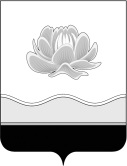 Российская Федерация Кемеровская область Мысковский городской округСовет народных депутатов Мысковского городского округа(пятый созыв)Р Е Ш Е Н И Еот 28 апреля 2015 г. № 31-нг. МыскиО внесении изменения в решение Совета народных депутатов Мысковского городского округа от 17.02.2015 № 9-н «Об утверждении Примерного положения о порядке и условиях оплаты труда работников муниципальных образовательных учреждений Мысковского городского округа» В целях устранения неточности в формуле решения Совета народных депутатов Мысковского городского округа от 17.02.2015 № 9-н «Об утверждении Примерного положения о порядке и условиях оплаты труда работников муниципальных образовательных учреждений Мысковского городского округа», руководствуясь пунктом 44 части 2 статьи 32 Устава Мысковского городского округа, Совет народных депутатов Мысковского городского округар е ш и л:1. Внести изменение в пункт 2.4 Приложения 16 к решению Совета народных депутатов Мысковского городского округа от 17.02.2015 № 9-н «Об утверждении Примерного положения о порядке и условиях оплаты труда работников муниципальных образовательных учреждений Мысковского городского округа», изложив формулу в следующей редакции:«((800 x 5) + (200 x 3) + (50 x 10 x 2) + (200 x 3) + (400 x 2 x 4))/ 365 дней = 25,7;».2. Настоящее решение направить главе Мысковского городского округа для подписания и опубликования (обнародования) в установленном порядке.3. Настоящее решение вступает в силу в день, следующий за днем его официального опубликования (обнародования), и распространяет свое действие на правоотношения, возникшие с 01.01.2015 года. 4. Контроль за исполнением настоящего решения возложить на комитет Совета народных депутатов Мысковского городского округа по развитию экономики, налогам, бюджету и финансам (А.М.Кульчицкий). Председатель Совета народных депутатовМысковского городского округа                                                                          Е.В.ТимофеевГлава Мысковского городского округа				               Д.Л.Иванов«____»____________2015г.      (дата подписания)